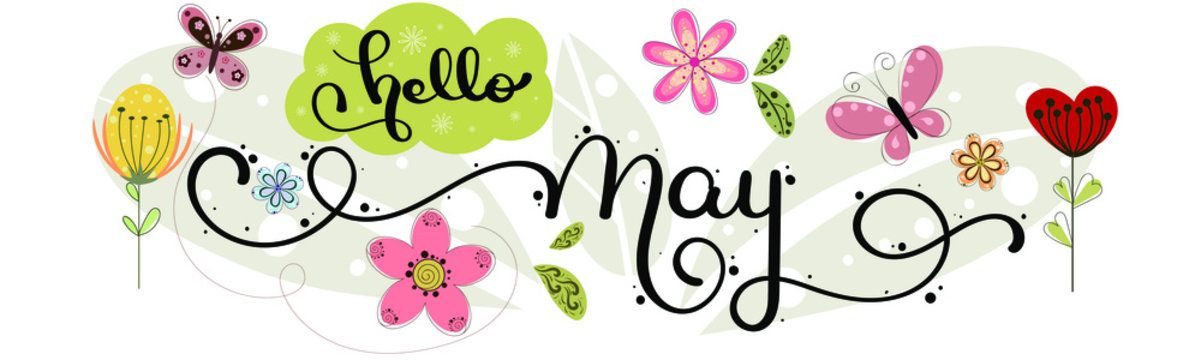 Welcome May! We cannot believe we only have less than two more months in Preschool- this year went by so fast!*Preschool Graduation will take place the week of June 18th*  We are still working out the details but it will just be our Preschool class of 2021!!2 guests per student will be allowed if indoors due to COVID restrictions.More information to follow.As always if you have any questions or concerns feel free to call during rest time.Miss. Kayla and Miss. Paige